PLA DOCENTNom de l’assignatura: Fisiologia Humana ICodi de l’assignatura: Curs acadèmic: Coordinació: Professors: Departament: Crèdits: 6Transversals de la titulacióEspecífiques de la titulació1. Introducció a la fisiologia humana. 	1.1. Introducció a la fisiologia	1.2. Líquids corporals i membranes cel·lulars2. Fisiologia de les cèl·lules excitables	2.1. La neurona, el potencial d’acció i la sinapsi	2.2. Excitació i contracció muscular 3. Generalitats del sistema nerviós i fisiologia sensorial.	3.1. Organització general del sistema nerviós	3.2. Introducció a la fisiologia sensorial	3.3. Sistema somatosensorial	3.3. Gust i olfacte	3.4. Visió	3.5. Audició i equilibri4. Control motor i sistema nerviós autònom 	4.1. Sistema motor espinal	4.2. Control motor supraespinal	4.3. Sistema nerviós autònom5. El cervell i el comportament	5.1. Funcions associatives de l’escorça cerebral	5.2. Ritme circadiari, son i vigilia	5.3. Sistemes reguladors difusos	5.4. Motivació i comportament 	5.5. Aprenentatge i memòria6. Control endocrí6.1. Introducció al sistema endocrí. Hipotàlem i hipòfisi. 6.3. Control endocrí del creixement 6.4. Control endocrí del metabolisme6.5. Control endocrí de la reproducció Llibre Barrett KE, Ganong WF. Ganong fisiología médica. 24a ed. México: McGraw-Hill Interamericana; 2013.  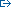 Bear MF, Connors BW, Paradiso MA. Neurociencia: la exploración del cerebro. 4a ed. Barcelona: Wolters Kluwer; 2016.  Disponible la 4th ed. en anglès (2016)   
Disponible la 3a ed. (2008)   Berne RM, Levy MN, Koeppen BM, Stanton BA. Fisiología [de] Berne y Levy. 6a ed. Barcelona: Elsevier; 2009.  Cardinali, D.P. Neurociencia aplicada: sus fundamentos. Buenos Aires. Medica Panamericana, 2007.  Costanzo LS. Fisiología. 6a ed. Barcelona: Wolters Kluwer; 2016.  
Disponible també la 5a ed. (2014)   Fox SI. Fisiología humana: decimotercera edición. México: McGraw-Hill; 2014.  Hall JE. Tratado de fisiología médica: decimotercera edición: Guyton & Hall. 13a ed. Barcelona: Elsevier; 2016.  
Disponible la 13th ed. en anglès (2016)   Pocock G, Richards CD. Fisiología humana: la base de la medicina. 2a ed. Barcelona: Masson; 2005.  
http://84.88.0.229/record=b2159714~S1   Purves D. Neurociencia. 5a ed. Madrid: Médica Panamericana; 2016.  Silverthorn DU. Fisiología humana: un enfoque integrado: sexta edición. Buenos Aires: Médica Panamericana; 2014.  
Disponible la 7th ed. en anglès (2016)   Tortora, G.J.; Derrickson, B. Principios de anatomía y fisiología. 13ª ed. México, D.F. Medica Panamericana, 2013.  Tresguerres, J.A.F. Fisiología humana. 4a ed. Mexico, D.F. McGraw-Hill Interamericana Editores, 2010.  Dades generals de l’assignaturaHores estimades de dedicació a l’assignaturaHores totals 150Activitats presencials54- Teoria30- Pràctiques 18- Seminaris                                         6Treball tutelat/dirigit(Es dirigeixen les activitats d'aprenentatge.)42Aprenentatge autònom54Competències que es desenvolupen en l'assignatura   -CB3. Capacitat de reunir i interpretar dades rellevants (normalment dins la seva àrea d'estudi) per emetre judicis que incloguin una reflexió sobre temes socials, científics o ètics rellevants.   -CB2. Capacitat d'aplicar els coneixements a la feina o vocació d'una manera professional i per demostrar l'assoliment de competències mitjançant l'elaboració i defensa d'arguments i la resolució de problemes dins la seva àrea d'estudi  -CE9. Capacitat per descriure la funció normal dels diferents aparells i sistemes i per identificar els mecanismes de regulació, les bases de l'adaptació a l'entorn i l'etiologia i fisiopatologia de les malalties que afecten a aquests sistemes.   -CE18. Capacitat per aplicar tècniques instrumentals, informàtiques, analítiques i moleculars i per treballar amb seguretat en un laboratori.   -CE13. Capacitat per descriure l'estructura, funció i mecanismes d'acció dels components del sistema nerviós central i perifèric, i per comparar l'estat normal amb el patològic.Objectius d'aprenentatge de l'assignaturaReferits a coneixements— Estudiar i comprendre com funciona l’organisme humà i els mecanismes de regulació tant intrínsecs com extrínsecs necessaris per a un bon funcionament. 
— Adquirir una visió integradora dels diferents sistemes fisiològics tant des d’un punt de vista teòric com pràctic i que obri als estudiants un futur orientat cap a l’aplicació dels coneixements adquirits, ja sigui en l’àrea de salut, en la recerca bàsica o aplicada o en la docència. 
— Saber obtenir i analitzar informació sobre els avenços en fisiologia humana.Blocs temàtics de l'assignaturaMetodologia i organització general de l'assignatura— La part teòrica està estructurada per a l’exposició i discussió dels conceptes teòrics: un grup gran de 60-80 alumnes en què el docent té un paper actiu i l’alumne un paper receptiu-actiu. D’una banda el professor imparteix classes expositives i seminaris amb què intenta potenciar la participació de l’alumne; de l’altra, s’estudien casos pràctics mitjançant la pluja d’idees, la discussió i l’elaboració de mapes conceptuals. Els alumnes disposen dels continguts en el Campus Virtual. 

— La part pràctica consisteix en pràctiques de laboratori i de simulació per ordinador en grups reduïts. En petits grups, els alumnes fan estudis que els ajuden a comprendre i complementar els conceptes teòrics amb l’objectiu que assoleixin un coneixement particular i a la vegada integratiu de la fisiologia humana.Avaluació acreditativa dels aprenentatges de l'assignaturaS’avaluarà l’assistència a les classes pràctiques (laboratoris i ordinador), que és obligatòria. La falta d’assistència a alguna de les pràctiques programades, només per causes justificades, s’haurà de compensar amb l’entrega d’un treball escrit o la realització d’una activitat alternativa proposada pel professor.
Activitats d’avaluació continuada: 50 punts. Prova de síntesi: 50 punts. Per aprovar l’assignatura caldrà obtenir un mínim de 50 punts en total, i un mínim del 40% de puntuació en la prova de síntesi. Avaluació únicaEn cas que s’hagi sol·licitat l’avaluació única, o no s’hagin assolit els mínims en l’avaluació continuada, s’haurà d’obtenir un mínim de 50 punts en la prova d’avaluació única. Fonts d'informació bàsiques de l'assignatura[També, 14th ed., 2014, en anglès]   